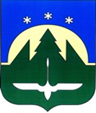 Городской округ Ханты-МансийскХанты-Мансийского автономного округа – ЮгрыДУМА ГОРОДА ХАНТЫ-МАНСИЙСКАРЕШЕНИЕ№ 421-VI РД		                                                         Принято									    24 апреля 2020 годаО внесении изменений в Решение Думы города Ханты-Мансийска от 30 января 2017 года № 77-VI РД «О Положении       об Общественном совете города   Ханты-Мансийска»	Рассмотрев проект изменений в Решение Думы города Ханты-Мансийска от 30 января 2017 года № 77-VI РД «О Положении об Общественном  совете города Ханты-Мансийска», руководствуясь частью 1 статьи 69 Устава города Ханты-Мансийска, Дума города Ханты-Мансийска РЕШИЛА:1.Внести в Решение Думы города Ханты-Мансийска от 30 января 2017 года № 77-VI РД «О Положении об Общественном совете города                            Ханты-Мансийска» следующие изменения:В заголовке, по тексту Решения и приложения слова «Общественный совет» в различных падежах заменить словами «Общественная палата»                         в соответствующих падежах.2.Настоящее Решение вступает в силу после его официального опубликования.Председатель                                                                 ГлаваДумы города Ханты-Мансийска                               города Ханты-Мансийска_______________К.Л. Пенчуков                                  ____________М.П. РяшинПодписано                                                                        Подписано24 апреля 2020 года                                                        24 апреля 2020 года